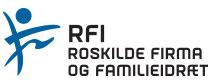 Referat af bestyrelsesmøde nr. 02/2019 Onsdag den 08. maj kl. 17.00 – 21.30Elmevej 1 1.sal dør 4  4000 RoskildeMødedeltagere:	Claus Schou, Mads Jensen, John Juul, Hanne Langager og Pernille Lützhøft Jensen, Marianne Sørensen.Gæst:	Webmaster Bitten PetersenGodkendelse af dagsordenenHastesager/ændringerNyt punkt  4.3 :Opfølgningslisten Pkt 6.4 Status på sundhedsambassadør uddannelsen blev rykket op til pkt 3.4Endelig godkendelse af BS-referat nr. 01/2019Godkendt og underskrevetEndelig godkendelse af referat fra generalforsamling 2019GodkendtHjemmesidenHvem er ansvarlig for hjemmesiden!Bitten er ansvarlig for drift af hjemmesiden Formanden for den enkelte afdelingen er ansvarlig for det praktiske på side 2 under deres aktivitet.BS er i fællesskab ansvarlig for at hjemmesiden har den rette markedsføringsværdiBitten: Afdelingerne kunne skrive noget hvert år om deres afdelingJohn undersøger om der er materiale om billedbehandling til rådighedHver gang der er reklame for et kursusforløb, kan vi skrive at det kommer igen til næste årSkal der nyheder på og i givet fald hvilke og hvem leverer dem!BS ønsker at “Nyheder” skal være mere levendeBS skal levere noget til Bitten. Dem der selv kan lægge noget ind, skal bare gøre detDer skal stå noget andet i toppen når man kommer fx. Seneste nyt  Claus: Kan hjemmesiden også være et arkiv? hvor er vores historie ellers gemt?Andet fra webmasterenIntetSager til beslutningMeddelelser fra formandenStatus på 1. kvartal.Da vores ES-cup for erhvervsskolerne i februar desværre ikke blev til noget, blev jeg igen ”grebet” af muligheden for at gøre noget for denne gruppe unge mennesker, da jeg til formandsmødet sidste weekend blev gjort bekendt med et nyt tiltag for denne gruppe. Nu hedder det Ung Cup, og er for alle på en ungdomsuddannelse. Mere om det under dagsorden. Efter planen skulle jeg have haft et opfølgningsmøde med Mathias Teglbjærg fra DGI Vestsjælland i februar, men da han ikke vendte tilbage, kom der lige pludselig noget andet, som også involverede DGI. Den 01. marts var jeg til møde med Rikke Line hos et firma der hedder Compass Groupe.De er verdens største indenfor deres felt, nemlig kantinedrift.En af deres chefer, Per Løcke havde kontaktet Rikke Line om vi (Firmaidrætten) kunne være interesseret i et samarbejde med dem omkring Julemærkehjemmene.De ville gerne have et løb i Hobro og et i Roskilde.Det var budskabet af første mail, så Rikke Line og jeg mødte op til et møde hvor vi ikke rigtig vidste hvad vi gik ind til! Men udfordringer er til for at afprøves 😊Vi kunne se af invitationen, at DGI også var inviteret. Det viste sig at være deres region – Midt- og Vestsjælland.Både deres direktør og to ansatte var med.Vi fik fortalt hvorfor Compass Groupe ville lave sådan et løb – de var åbenbart også leverandører til alle Julemærkehjemmene, og synes de ville gøre en indsats for at lave et løb til fordel for dem.De ville gerne have et løb hvor overskuddet gik til det enkelte Julemærkehjem. Så her var det altså kun Roskilde, vi koncentrerede os om.Vi havde en lille brainstorm og endte op med at vi (Rikke Line og jeg) aftalte et møde med DGI den 20/03, hvor vi skulle komme med et fælles oplæg omkring dette løb. Vi lavede en brainstorm og fik sat nogle ting på papir, som der er blevet arbejdet videre på.Vi har været til møde med Compass Groupe her i starten af april og forelagt dem vores bud på et løb, nemlig et K1 løb. Vi har sat dato på – den 08. september og der arbejdes nu videre på udformningen og økonomien.Fra vores generalforsamling, hvor jeg i min beretning kom ind på kommunens nye §17.4 udvalg til nedbringelse af sygefraværet, har jeg fået en henvendelse fra deres formand for udvalget Henning Sørensen (A). Jeg prøver om jeg kan lave et møde med ham om hvilke forventninger han har til et oplæg fra vores side (her dog nok i første omgang set med forbundets øjne). Jeg synes det vil være dejligt hvis vi kunne få lov til at sætte en dagsorden i kommunen, hvor vi kan have en rolle. Det er også lykkedes mig at få kontakt til formanden for sygehusets idrætsforening – jo den findes stadig. Han hedder Claus Ib Petersen – her vil jeg også forsøge at få et møde i stand. UNG Cup / fodbold og rundboldClaus har lagt billet ind på afholdelse af Unge Cup.Himmelev Gymnasium er en mulighed, Dommere er et åbent spørgsmål. Vi kan spørge  FskbhDommere til rundboldkampene?Vores motivation for at afholde eventen er  synlighedClaus,Mads og John deltagerDatoen er ikke fastsat endnu. Vores forslag er:  onsdag 11. SeptemberClaus laver lidt indledende undersøgelser Arbejdspladsernes motionsdagVi vil gerne være med på AM, og med en mere målrettet indsats end sidst, fx konkret på en virksomhedStatus på sundhedsambassadør uddannelsen (SA)Vi vil gerne markedsføre AM på SA Vi vil forsøge at skabe kontakt til en virksomhed som vil være med på AM. Vi laver ingen yderligere markedsføring af AMSager til drøftelseMedlemsregistrering – alle vores typer af medlemmerMedlemmerne inddeles i ABC- medlemmer,Vi skal optimere på vores B- medlemsregistrering Her har vi en udfordring: Hvordan skal vi beskrive vores produkt?Hanne laver et dokument til deling hvor vi beskriver vores produktDet skal på næste mødeForventninger til vores udvalg / instruktørerDiskussion omkring hvorvidt vi skal lave aktiviteter for enkelt personer eller firmaer Konklusion: Vi skal så vidt det er hensigtsmæssigt sikre os at aktiviteten har en firmaprofil eller på sigt kan skabe basis for en firmaprofilVi skal give instruktøren\ tovholderen besked om vores forventninger til aktiviteten	4.3	Opfølgningslisten Opfølgningslisten blev gennemgået og revideretØkonomisk oversigtStatus 1. kvartal 2019Status er okMads: skal afdelingerne melde ind med budget?John  laver en skabelon til afdelingerneTelefon godtgørelse – opdateret med navneUdleveret af John opdateret til 2019 navneSager til orienteringK1 løb (Compass Group og DGI)Vi skal finde ud af, hvad vi vil lave af aktiviteter i målområdetLøbet skal være udgiftneutralt for osVi skal søge forbundet om penge til nyt markedsføringsmateriale20. Maj bliver det afgjort om løbet bliver til nogetHenvendelse fra Henning Sørensen, formand for §17 stk.4 udvalgetClaus har kontaktet forbundet for at få lavet et oplæg til kommunenVores 2. æresmedlem Jane Løvgreen er afgået ved dødenHun begraves 23. Aprilkl 11 fra Sct Jørgensbjerg kirkeHanne orienterede kort om kontakten til Absalons læreruddannelse, som vi muligvis kan samarbejde med omkring de studerendes opgave i forårssemesteretSpørgsmålet om hvorvidt regnskab og budget skal godkendes på generalforsamlingen udsættes til BS-møde i oktoberEventueltMads takkede for gaven ved sin 60 års fødselsdagFirmaidræt åben har deltagererekord i år ca 1150Referent: Hanne Langager